МИНИСТЕРСТВО ОБРАЗОВАНИЯ И НАУКИ РОССИЙСКОЙ ФЕДЕРАЦИИфедеральное государственное бюджетное образовательное учреждение 
высшего образования «Алтайский государственный университет»Колледж Алтайского государственного университета МЕТОДИЧЕСКИЕ РЕКОМЕНДАЦИИПо изучению  дисциплины ОП.05 «Требования к зданиям и инженерным системам
гостиничного предприятия»Уровень основной образовательной программы	базовыйСпециальность		43.02.14 Гостиничное делоФорма обучения				очнаяСрок освоения ППССЗ			1 г. 10 мес.Отделение					Природопользования, сервиса и туризмаБарнаул 2017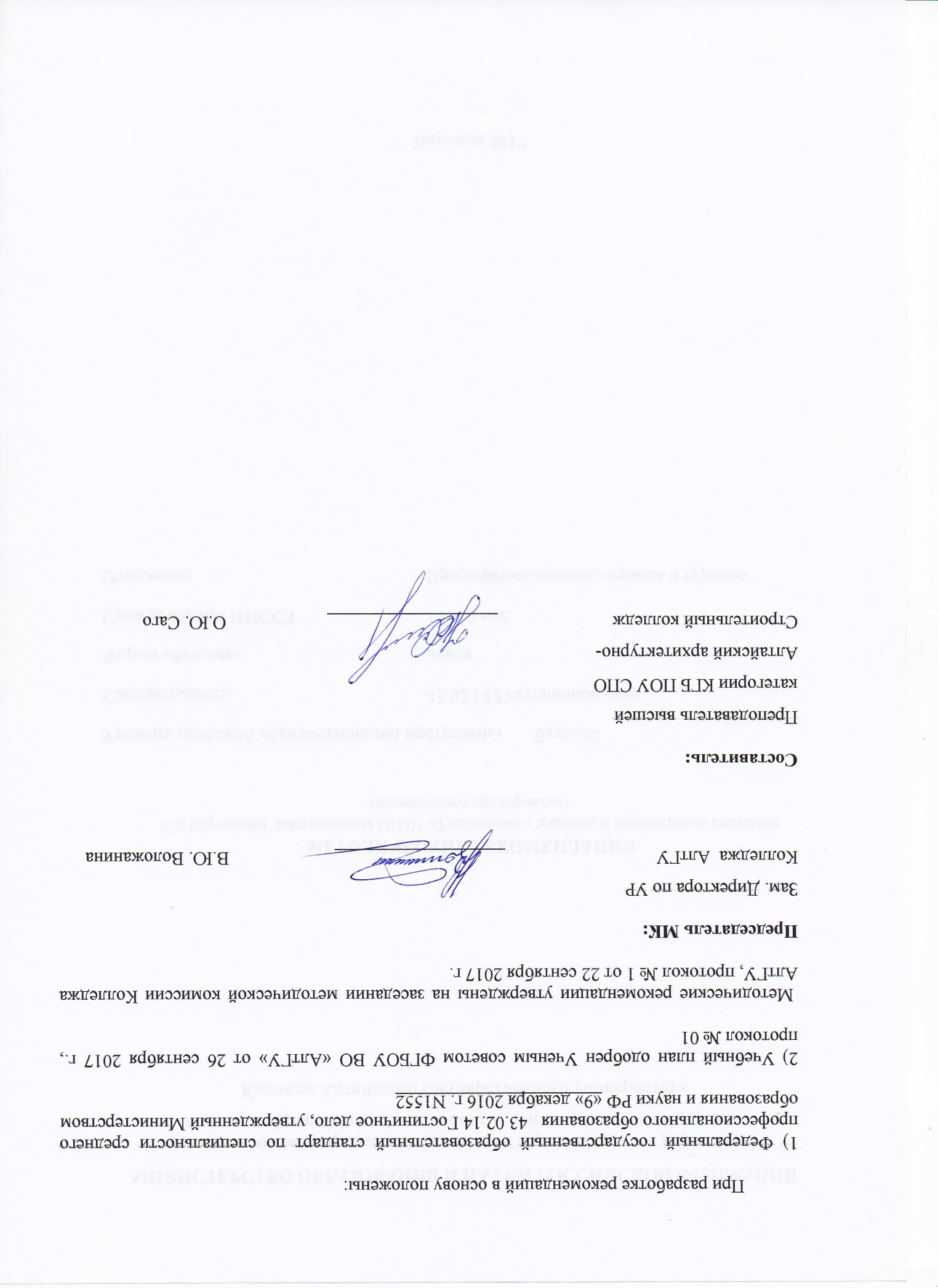 1 ЦЕЛИ И ЗАДАЧИ ДИСЦИПЛИНЫ «ОП.05 Требования к зданиям и инженерным системам гостиничного предприятия»Цель учебной дисциплины: освоение общих и профессиональных компетенций.Задачи учебной дисциплины: В результате освоения учебной дисциплины ОП.05 Требования к зданиям и инженерным системам гостиничного предприятия» обучающийся должен обладать предусмотренными ФГОС по специальности 43.02.14 Гостиничное дело умениями, знаниями, общими и профессиональными компетенциями.В результате изучения дисциплины студент должен знать: стандарты, требования и рекомендации по оснащению гостиничных предприятийосновные требования к зданиям и инженерным системам гостиничного предприятиясодержание актуальной нормативно-правовой документациисовременная научная и профессиональная терминологиявозможные траектории профессионального развития и самообразованияпсихология коллективапсихология личностиосновы проектной деятельностиособенности социального и культурного контекстаправила оформления документов.общечеловеческие ценностиправила поведения в ходе выполнения профессиональной деятельностиправила экологической безопасности при ведении профессиональной деятельностиосновные ресурсы задействованные в профессиональной деятельностипути обеспечения ресурсосбережения.средства профилактики перенапряженияосновы здорового образа жизни;условия профессиональной деятельности и зоны риска физического здоровья для специальностисовременные средства и устройства информатизациипорядок их применения и программное обеспечение в профессиональной деятельностиправила построения простых и сложных предложений на профессиональные темыосновные общеупотребительные глаголы (бытовая и профессиональная лексика)лексический минимум, относящийся к описанию предметов, средств и процессов профессиональной деятельностиособенности произношенияправила чтения текстов профессиональной направленностистандарты, требования и рекомендации по оснащению гостиничных предприятийзнать основные источники информации и ресурсов для решения задач и проблем в профессиональном и/или социальном контексте.актуальный профессиональный и социальный контекст, в котором приходится работать и житьактуальные методы работы в профессиональной и смежных сферах.стандарты, требования и рекомендации по оснащению гостиничных предприятийзнать основные источники информации и ресурсов для решения задач и проблем в профессиональном и/или социальном контексте.актуальный профессиональный и социальный контекст, в котором приходится работать и житьактуальные методы работы в профессиональной и смежных сферах.стандарты, требования и рекомендации по оснащению гостиничных предприятийзнать основные источники информации и ресурсов для решения задач и проблем в профессиональном и/или социальном контексте.актуальный профессиональный и социальный контекст, в котором приходится работать и житьактуальные методы работы в профессиональной и смежных сферах.В результате изучения дисциплины студент должен уметь: определять основные характеристики концепции гостиничного продуктаанализировать спрос и предложения гостиничной отраслиопределять актуальность нормативно-правовой документации в профессиональной деятельностивыстраивать траектории профессионального и личностного развитияорганизовывать работу коллектива и командывзаимодействовать с коллегами, руководством, клиентами. излагать свои мысли на государственном языкеоформлять документыпрезентовать структуру профессиональной деятельности по специальностиопределять направления ресурсосбережения в рамках профессиональной деятельности по специальностиприменять рациональные приемы двигательных функций в профессиональной деятельностипользоваться средствами профилактики перенапряжения характерными для данной специальностиприменять средства информационных технологий для решения профессиональных задачиспользовать современное программное обеспечениепонимать общий смысл четко произнесенных высказываний на известные темы (профессиональные и бытовые), понимать тексты на базовые профессиональные темыучаствовать в диалогах на знакомые общие и профессиональные темыстроить простые высказывания о себе и о своей профессиональной деятельностикратко обосновывать и объяснить свои действия (текущие и планируемые)писать простые связные сообщения на знакомые или интересующие профессиональные темысоставить план действия.определить необходимые ресурсы.оценить результат и последствия своих действий (самостоятельно или с помощью наставника).владеть актуальными методами работы в профессиональной и смежных сферах;реализовать составленный планраспознавать задачу и/или проблему в профессиональном и/или социальном контексте;анализировать задачу и/или проблему и выделять её составные части;составить план действия.определить необходимые ресурсы.оценить результат и последствия своих действий (самостоятельно или с помощьювладеть актуальными методами работы в профессиональной и смежных сферах;реализовать составленный планраспознавать задачу и/или проблему в профессиональном и/или социальном контексте;анализировать задачу и/или проблему и выделять её составные части;составить план действия.определить необходимые ресурсы.оценить результат и последствия своих действий (самостоятельно или с помощьюоладеть актуальными методами работы в профессиональной и смежных сферах;реализовать составленный планраспознавать задачу и/или проблему в профессиональном и/или социальном контексте;анализировать задачу и/или проблему и выделять её составные части;В результате освоения дисциплины обучающийся должен обладать общими компетенциями:ОК 01	Выбирать способы решения задач профессиональной деятельности, применительно к различным контекстамОК 02	Осуществлять поиск, анализ и интерпретацию информации, необходимой для выполнения задач профессиональной деятельностиОК 03	Планировать и реализовывать собственное профессиональное и личностное развитие.ОК 04	Работать в коллективе и команде, эффективно взаимодействовать с коллегами, руководством, клиентами.ОК 05	Осуществлять устную и письменную коммуникацию на государственном языке с учетом особенностей социального и культурного контекста.ОК 06	Проявлять гражданско-патриотическую позицию, демонстрировать осознанное поведение на основе общечеловеческих ценностей.ОК 07	Содействовать сохранению окружающей среды, ресурсосбережению, эффективно действовать в чрезвычайных ситуациях.ОК 08	Использовать средства физической культуры для сохранения и укрепления здоровья в процессе профессиональной деятельности и поддержание необходимого уровня физической подготовленности.ОК 09	Использовать информационные технологии в профессиональной деятельностиОК 10	Пользоваться профессиональной документацией на государственном и иностранном языке.2 ТЕМАТИЧЕСКИЙ ПЛАН ВНЕАУДИТОРНОЙ САМОСТОЯТЕЛЬНОЙ РАБОТЫ ОБУЧАЮЩИХСЯ ПО ДИСЦИПЛИНЕ
«ОП.05 Требования к зданиям и инженерным системам гостиничного предприятия»3 ОБЩИЕ РЕКОМЕНДАЦИИ ПО ИЗУЧЕНИЮ ДИСЦИПЛИНЫ «ОП.05 Требования к зданиям и инженерным системам гостиничного предприятия»Для успешного овладения дисциплиной необходимо выполнять следующие требования: посещать все лекционные и практические занятиявсе рассматриваемые на лекциях и практических занятиях темы и вопросы обязательно фиксировать в тетради; обязательно выполнять все домашние задания, получаемые на лекциях или практических занятиях;в случаях пропуска занятий по каким-либо причинам, необходимо обязательно самостоятельно изучать соответствующий материалПри изучении дисциплины «Требования к зданиям и инженерным системам гостиничного предприятия» обучающимся рекомендуется пользоваться лекциями по дисциплине; учебниками и учебными пособиями; периодическими изданиями по тематике изучаемой дисциплины, Рекомендуемый перечень литературы приведен в рабочей программе дисциплины «ОП.05 Требования к зданиям и инженерным системам гостиничного предприятия». Запись лекции одна из основных форм активной работы студентов, требующая навыков и умения кратко, схематично, последовательно и логично фиксировать основные положения, выводы, обобщения, формулировки. ПОДГОТОВКА К ПРАКТИЧЕСКИМ ЗАНЯТИЯМ В ходе подготовки к практическим занятиям необходимо изучить основную литературу, ознакомиться с дополнительной литературой, новыми публикациями в периодических изданиях: журналах, газетах и т.д. Дорабатывать свой конспект лекции, делая в нем соответствующие записи из литературы, рекомендованной преподавателем и предусмотренной учебной программой. Подготовить тезисы для выступлений по всем учебным вопросам, выносимым на практическое занятиеПри подготовке к практическому занятию по дисциплине «ОП.05 Требования к зданиям и инженерным системам гостиничного предприятия» следует:внимательно изучить задание, определить круг вопросов;определить список необходимой литературы и источников, используя список, предложенный в рабочей программе дисциплины;изучить рекомендованную литературу. Особое внимание  необходимо обратить на содержание основных положений и выводов, объяснение явлений и фактов.В процессе этой работы необходимо понять и запомнить основные по- ложения рассматриваемого материала, примеры, поясняющие его, а также разобраться в иллюстративном материале.Заканчивать подготовку следует составлением плана и конспекта по изучаемому материалу (вопросу). План позволяет составить концентрированное, сжатое представление по изучаемым вопросам. Конспект составляется в свободной форме.РАБОТА С НАУЧНОЙ ЛИТЕРАТУРОЙГрамотная работа с научной литературой, предполагает соблюдение ряда правил:Ознакомление с оглавлением, содержанием предисловия или введения.Чтение текстаВыяснение незнакомых слов, терминов, выражений, неизвестных имен, названий. Научная методика работы с литературой предусматривает также ведение записи прочитанного. Это позволяет привести в систему знания, полученные при чтении, сосредоточить внимание на главных положениях, зафиксировать, закрепить их в памяти, а при необходимости вновь обратиться к ним. Методические рекомендации по составлению конспектаКонспект - сложный способ изложения содержания книги или статьи в логической последовательности. Внимательно прочитайте текст. Уточните в справочной литературе непонятные слова. При записи не забудьте вынести справочные данные на поля конспекта. Выделите главное, составьте план, представляющий собой перечень заголовков, подзаголовков, вопросов, последовательно раскрываемых затем в конспекте. Законспектируйте материал, четко следуя пунктам плана. При конспектировании старайтесь выразить мысль своими словами. Записи следует вести четко, ясно. При оформлении конспекта необходимо стремиться к емкости каждого предложения. Мысли автора книги следует излагать кратко, заботясь о стиле и выразительности написанного.Методические рекомендации по составлению опорного конспектаОпорный конспект- вид внеаудиторной самостоятельной работы студента по созданию краткой информационной структуры, обобщающей и отражающей суть материала лекции, темы учебника. Опорный конспект – это наилучшая форма подготовки к ответу на вопросы.Основная цель опорного конспекта – облегчить запоминание. Этапы составления опорного конспекта:изучить материалы темы, выбрать главное и второстепенное; установить логическую связь между элементами темы; представить характеристику элементов в краткой форме; выбрать опорные сигналы для акцентирования главной информации и отобразить в структуре работы.Методические рекомендации по подготовке информационного сообщенияЭто вид внеаудиторной самостоятельной работы по подготовке небольшого по объему устного сообщения для озвучивания на практическом занятии. Сообщаемая информация носит характер уточнения или обобщения, несет новизну, отражает современный взгляд по определенным проблемам. Сообщение отличается от докладов и рефератов не только объемом информации, но и ее характером – сообщения дополняют изучаемый вопрос фактическими или статистическими материалами. Возможно письменное оформление задания, оно может включать элементы наглядности (иллюстрации, демонстрацию). Регламент времени на озвучивание сообщения – до 5 мин.Этапы подготовки сообщения: собрать и изучить литературу по теме; составить план или графическую структуру сообщения; выделить основные понятия; ввести в текст дополнительные данные, характеризующие объект изучения; оформить текст письменно (если требуется); Критерии оценки: актуальность темы; соответствие содержания теме; глубина проработки материала; грамотность и полнота использования источников.Методические рекомендации по написанию рефератаРеферат – вид самостоятельной работы студента, содержащий информацию, дополняющую и развивающую основную тему, изучаемую на аудиторных занятиях. Ведущее место занимают темы, представляющие профессиональный интерес, несущие элемент новизны. Реферат может включать обзор нескольких источников и служить основой для доклада на определенную тему на семинарах, конференциях. Регламент озвучивания реферата – 7-10 мин.Этапы подготовки реферата:Определить идею и задачу реферата. Ясно и четко сформулировать тему или проблему. Она не должна быть слишком общей. Найти нужную литературу по выбранной теме. Составить перечень литературы, которая обязательно должна быть прочитана. Только после предварительной подготовки следует приступать к написанию реферата. Прежде всего, составить план, выделить в нем части:введение – значение проблемы, ее актуальность;текстовое изложение материала с необходимыми ссылками на источники, использованные авторомзаключениесписок использованной литературыМетодические рекомендации по составлению таблицТаблица - вид самостоятельной работы студента по систематизации объемной информации, которая сводится (обобщается) в рамки таблицыЭтапы составления таблицы:изучить информацию по теме; выбрать оптимальную форму таблицы; информацию представить в сжатом виде заполнить  основные графы таблицыКритерии оценки:соответствие содержания теме;логичность структуры таблицы; правильный отбор информации; наличие обобщающего (систематизирующего, структурирующего, сравнительного) характера изложения информации; соответствие оформления требованиям;работа сдана в срок.Методические рекомендации по созданию презентацийПрезентация - вид самостоятельной работы студентов по созданию наглядных информационных пособий, выполненных с помощью мультимедийной компьютерной программы PowerPoint. Этот вид работы требует координации навыков студента по сбору, систематизации, переработке информации, оформления ее в виде подборки материалов, кратко отражающих основные вопросы изучаемой темы, в электронном виде.Материалы-презентации готовятся студентом в виде слайдов с использованием программы Microsoft PowerPoint. Презентация должна содержать не менее 15 многослойных слайдов с использованием возможностей анимации и различного оформления. Приветствуется наличие в презентации звукового сопровождения (комментариев) и реальных примеров (картинок).После проведения демонстрации слайдов презентации студент должен дать личную оценку социальной значимости изученной проблемной ситуации и ответить на заданные вопросы.Этапы подготовки презентации:изучить материалы темы, выделяя главное и второстепенное; установить логическую связь между элементами темы; представить характеристику элементов в краткой форме; выбрать опорные сигналы для акцентирования главной информации и отобразить в структуре работы; оформить работу и предоставить к установленному сроку.Критерии оценки: соответствие содержания теме; правильная структурированность информации; наличие логической связи изложенной информации; эстетичность и соответствие требованиям оформления; работа представлена в срокПОДГОТОВКА К КОНТРОЛЬНЫМ РАБОТАМКонтрольная работа - вид учебной и научно-исследовательской работы, отражающая знания, навыки и умения студента, полученные в ходе освоения дисциплины.Цель контрольной работы- закрепление и углубление теоретических знаний по  дисциплине «ОП.05 Требования к зданиям и инженерным системам гостиничного предприятия», овладение студентами методикой решения задач, составляющих содержание практического менеджмента в организации.Этапы подготовки:Внимательно прочитайте материал по конспекту, составленному на учебном занятии. Прочитайте тот же материал по учебнику, учебному пособию.Постарайтесь разобраться с непонятным, в частности новыми терминами. Ответьте на контрольные вопросы для самопроверки, имеющиеся в учебнике или предложенные в данных методических указаниях. Кратко перескажите содержание изученного материала «своими словами». Выучите определения основных понятий, законов. Критерии оценки: правильность ответов на вопросы; полнота и лаконичность ответа; способность правильно квалифицировать факты и обстоятельства,логика и аргументированность изложения.ПОРЯДОК ОРГАНИЗАЦИИ САМОСТОЯТЕЛЬНОЙ РАБОТЫ СТУДЕНТОВЦелью самостоятельной работы студентов является: овладение практическими знаниями, профессиональными умениями и навыками деятельности по специальности, опытом творческой, исследовательской деятельности.Самостоятельная работа студентов способствует развитию самостоятельности, ответственности и организованности, творческого подхода к решению проблем учебного и профессионального уровня. Самостоятельная работа студентов по  дисциплине «ОП.05 Требования к зданиям и инженерным системам гостиничного предприятия» предполагает:самостоятельный поиск ответов и необходимой информации по предложенным вопросам; выполнение заданий для самостоятельной работы;изучение теоретического и лекционного материала, а также основной и дополнительной литературы при подготовке к практическим занятиям, написании докладов;подготовка к контрольным работам по темам, предусмотренным программой дисциплины; выполнение индивидуальных заданий  по отдельным темам дисциплиныЭтапы самостоятельной работы студентов: поиск в литературе и изучение теоретического материала на предложенные преподавателем темы и вопросы; анализ полученной информации из основной и дополнительной литературы;запонимание терминов и понятий;составление плана ответа на каждый вопрос№ п/пНаименование разделов и темОбъем часовСодержание самостоятельной работы обучающихся1Тема 1 Современные принципы проектирования гостиничных зданий.8Сбор данных для проектирования гостиницы в конкретном регионе (обоснование целесообразности).2Тема 2. Архитектурно – планировочные решения и функциональная организация гостиничных зданий.8Проведение функционального зонирования различных помещений гостиничных предприятий.3Тема 3 Современная инженерная инфраструктура гостиничных предприятий. Система жизнеобеспечения гостиниц.8Подготовка презентаций о современных электронных ключах Подготовка презентаций о системе контроля доступа Подготовка презентаций о контроле пользования мини-сейфами.4Тема 4. Ресурсосберегающие и энергосберегающие технологии в профессиональной деятельности6Подготовка презентаций по применению ресурсосберегающих технологий в гостиничном бизнесе.5Тема 5. Современная архитектура и интерьер гостиничных зданий10Подготовка докладов, презентаций по различным архитектурным стилям.Подготовка докладов и презентаций по современному оформлению интерьера гостиничных предприятий.6Тема 6. Создание системы безопасности в гостиничном предприятии.10Подготовка сообщений о действиях персонала гостиничного предприятия в чрезвычайных ситуацияхИтого5050